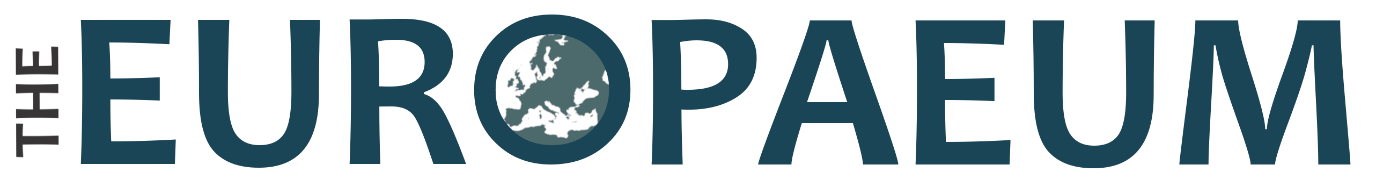 SCHOLARS PROGRAMME2024-2025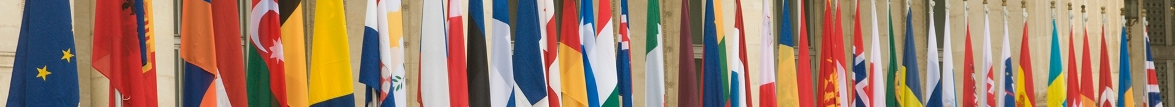 Are you are interested in shaping the future of Europe? If so, and if you are a doctoral candidate in the Humanities or Social Sciences whose research relates to the study of Europe (broadly defined) then this could be the programme for you. The Europaeum Scholars Programme offers a unique opportunity to be part of a network of some of the brightest people of your generation. You will be able to connect your doctoral research with the policy world, gain insights into the complexity of policy making and learn how to work as a team (and what leading a team involves). European Scholars are people who “think for themselves, but not just of themselves” with the capacity and the desire to create a better future for Europe. They combine academic excellence with a clear commitment to promoting the public good. Highly motivated, well organised and with a strong academic track record they have a strong interest in connecting the lessons that can be learned from academic research to the public arena.
The Europaeum Scholars Programme is a world-class training programme. Scholars attend eight modules, taken over two years, alongside their existing doctoral studies.  Being multi-locational and multi-institutional the programme draws upon the resources of all 19 of the Europaeum university members. Talks and training are provided by Europaeum affiliated academics together with a wide range of external experts and leading thinkers. Scholars visit key European and international institutions and learn about how they function in conversation with practitioners and policy makers. There are opportunities to directly engage with people facing some of the most difficult circumstances in contemporary society.  And Scholars design, develop and deliver their own policy-related project. By the end you will emerge with knowledge and a set of skills and contacts equal to any group anywhere.If this sounds like a programme you would be interested in, please visit our website to learn more: https://europaeum.org/europaeum-scholars-programme/An online information session for potential applicants from Charles University, Prague will be held online at 16.00 CET on 16 November and four open sessions will also be available on 6 and 7 November. To sign up for one of these sessions click here.APPLICATION DEADLINE: 12.00 GMT on 30 November 2023.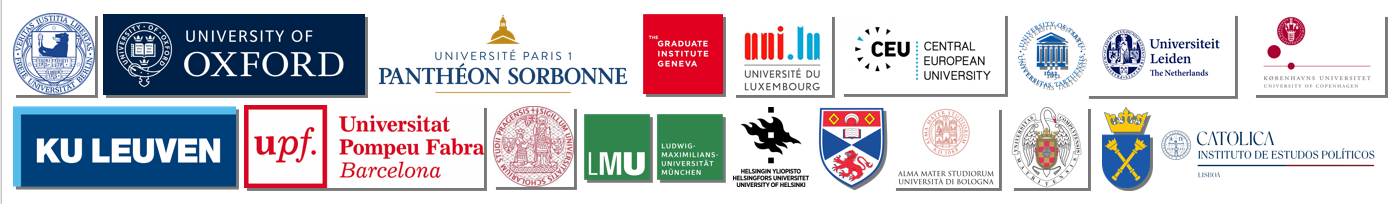 